ИНСТРУКЦИЯ ПОЛЬЗОВАТЕЛЯМАСТЕР ЗАЯВКИ ГР-2021Пожалуйста, внимательно прочитайте всю инструкцию до конца, в ней много изменений. Очень важно, чтобы при возникновении технических проблем и вопросов Вы сразу обращались в Техническую поддержку, не пытаясь решить проблему самостоятельно, по приведенной ниже форме.ПОДГОТОВКА КОМПЬЮТЕРА Каждый раз перед началом работы в Личном кабинете необходимо пройти несколько шагов:убедиться, что браузер относится к списку рекомендованных;открыть настройки браузера;убедиться, что в браузере отключена блокировка рекламы и трекеров;почистить кэш браузера;убедиться, что в браузере включены файлы cookie;убедиться, что в браузере включено исполнение JavaScript;закрыть настройки браузера;если для работы с документами в формате pdf не был установлен Adobe Reader, установить его.Подготовка компьютера не требует навыков администратора. В данной инструкции мы всё подробно рассмотрим на примере браузера Opera. Вы можете скачать и установить его последнюю версию, чтобы было удобно делать настройки прямо по инструкции. Любимым браузером Вы можете пользоваться для других задач.Если Вы используете другие браузеры, следуйте по инструкциям в сети Интернет. При использовании браузера Google Chrome, если для него установлено расширение AdBlock, помимо приведенных выше шагов, необходимо обязательно отключить его для http://konkurs.timchenkofoundation.org.Скорость Интернета пользователя должна быть не ниже 512 Kbps. ПРОВЕРКА, ЧТО БРАУЗЕР РЕКОМЕНДОВАННЫЙНеобходимо узнать название и версию своего браузера и убедиться, что он относится к списку рекомендованных: версии не ниже: Opera 10+, Mozilla firefox 3+, Safari, Google Chrome, Internet Explorer 8+. Обратите, пожалуйста, внимание, что Яндекс.Браузер не относится к списку рекомендованных.Пример. Как узнать версию браузера Опера: Меню -> Справка -> О программе Если у Вас нерекомендованный браузер, или старая версия, или Вам сложно искать, как настроить свой браузер в сети Интернет, установите, пожалуйста, последнюю версию браузера Opera, скачав её с сайта производителя: https://www.opera.com/ruОТКРЫТИЕ НАСТРОЕК БРАУЗЕРА OPERAЧтобы сделать перед началом работы в браузере Opera все настройки, зайдите в меню браузера, нажав в левом верхнем углу кнопку с логотипом Opera. В открывшемся меню выберите «Настройки». В левой части открывшегося меню нужно выбрать «Дополнительно». Далее выбираем «Безопасность»ОТКЛЮЧЕНИЕ БЛОКИРОВКИ РЕКЛАМЫ И ТРЕКЕРОВ БРАУЗЕРА OPERA В списке справа смотрим блок «Обеспечение конфиденциальности». Настройки «Блокировать рекламу и работать в три раза быстрее», а также «Блокировать трекеры» должны быть отключены. Если это не так, их необходимо отключить, переведя ползунки справа налево в неактивное положение.ЧИСТИМ КЭШ БРАУЗЕРА OPERA В списке справа смотрим блок «Конфиденциальность и безопасность», кликаем в нём «Очистить историю посещений». В открывшемся окне выбираем «Временной диапазон» «Все время», оставляем галочку на «Кэшированные изображения и файлы» и кликаем по кнопке «Удалить данные». ВКЛЮЧЕНИЕ ФАЙЛОВ COOKIE БРАУЗЕРА OPERAВ списке справа смотрим блок «Конфиденциальность и безопасность», смотрим в нём «Файлы cookie и прочие данные сайтов». Если стоит параметр «Файлы cookie разрешены», всё в порядке. Если нет, этот параметр необходимо включить, кликнув по нему и выбрав «Показать все файлы cookie».ВКЛЮЧЕНИЕ ИСПОЛНЕНИЯ JAVASCRIPT БРАУЗЕРА OPERA В списке справа смотрим блок «Конфиденциальность и безопасность», кликаем в нём на «Настройки сайта». Если в разделе «Контент» в поле «JavaScript» стоит «Разрешено», всё в порядке. Если нет, его необходимо разрешить, кликнув по «JavaScript» и переведя ползунок слева направо в активное положение.ЗАКРЫТИЕ НАСТРОЕК БРАУЗЕРА OPERA Чтобы завершить настройки, нужно нажать крестик данной вкладки браузера.  УСТАНОВКА ADOBE READER Если программа на компьютере не была ранее установлена, надо установить её, скачав с сайта производителя: http://get.adobe.com/ru/reader  Установка этого программного обеспечения не требует специальных навыков и не может нанести вреда Вашему компьютеру.  II. ВХОД В ЛИЧНЫЙ КАБИНЕТВойти в Личный кабинет можно по адресу: http://deti.timchenkofoundation.org. Если что-то пошло не так, заходите по адресу: http://konkurs.timchenkofoundation.org  При вводе пароля обратите, пожалуйста, внимание на то, какой регистр у Вас включен, русский или английский, а также, что клавиши "CAPS LOCK" и "NUM LOCK" не нажаты. Если войти не получилось, убедитесь, пожалуйста, что в Вашем браузере включены cookie и Вы почистили кэш браузера, после чего попробуйте войти, скопировав логин и пароль из письма c реквизитами, которое Вам было прислано, не захватывая пробелов. Если это не помогло, попробуйте установить новый браузер из списка рекомендуемых. Если это не помогло, обратитесь, пожалуйста, в Техническую поддержку.Если Вы хотите зайти с того же компьютера, с которого работали, но в другой роли, для перехода к другому Личному кабинету воспользуйтесь кнопкой "Выход" и войдите заново, с другого логина.Справа от логотипа в Личном кабинете располагается кнопка с тремя горизонтальными полосами. Она позволяет расширить рабочее поле Мастера на всю ширину экрана. Если вновь нажать её, область левого меню вновь станет доступной. III. КРАТКОЕ ОПИСАНИЕ МЕНЮСлева в Личном кабинете – меню на темном поле, справа – рабочая область.  Основные функции модулей:Мастер заявки – работа с заявками и приложенными к ним документами.  План мероприятий – работа с планом и картой мероприятий.Мастер отчета – работа с отчетами и приложенными к ним документами.  Плановые показатели – работа с плановыми показателями финансовых отчетов.Диаграммы – статистическая информация в форме линейчатых диаграмм, гистограмм, графиков, круговых диаграмм. Диаграммы выгружаются для мониторинговых отчетов 2018-2019 годов по показателям 1, 2, 3, 4 и 5.Регистрационная информация – возможность изменить пароль для входа в Личный кабинет и пр.Информационные материалы – методические материалы, выложенные для внутреннего пользования. В настоящее время это вебинары по программе "Семья и дети" Фонда Тимченко.IV. ИЗМЕНЕНИЕ РЕГИСТРАЦИОННОЙ ИНФОРМАЦИИ ОРГАНИЗАЦИИВ Личном кабинете организации можно актуализировать указанные при регистрации название организации, номер мобильного телефона, выбрать статус организации, а также сменить пароль. 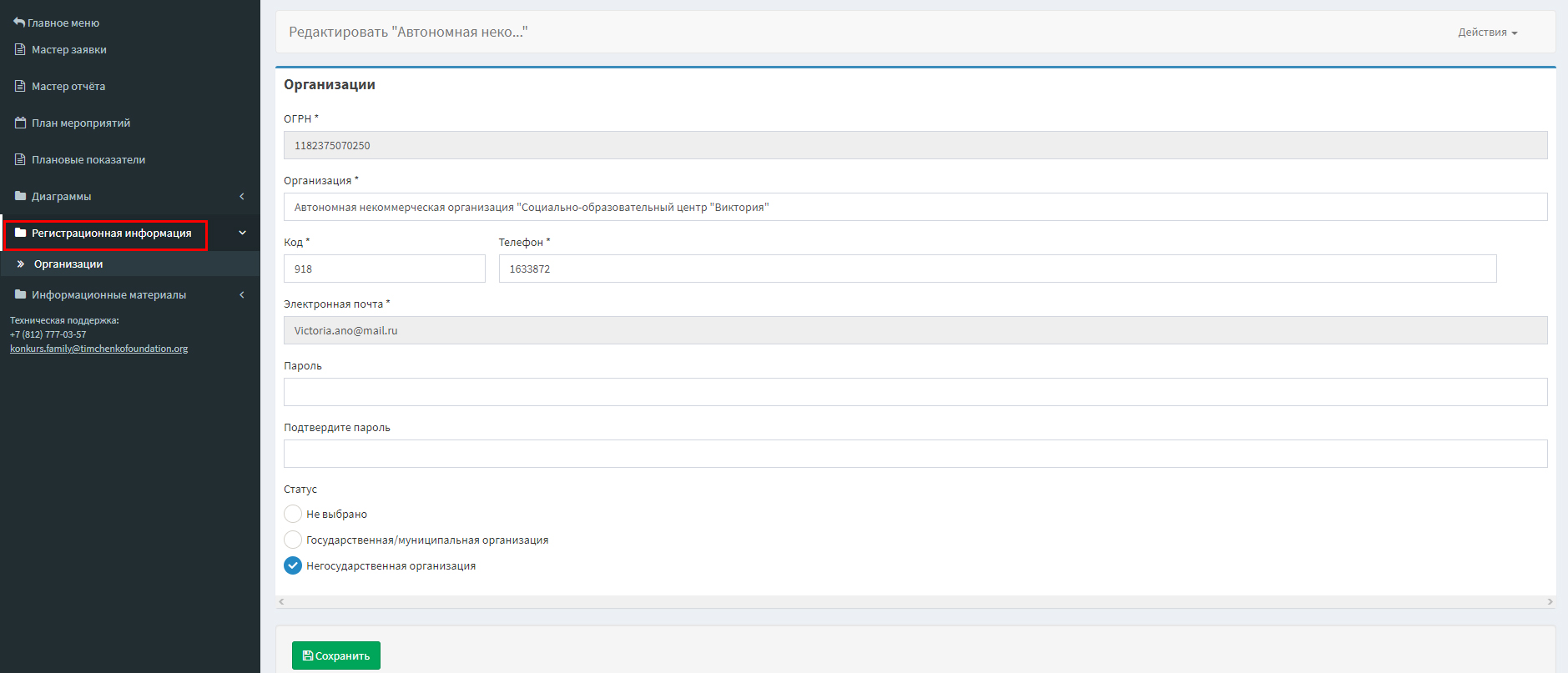 Для этого необходимо в меню слева выбрать Регистрационная информация -> Организация. Внести необходимые изменения и кликнуть “Сохранить”.  Указанный при регистрации ОГРН изменять нельзя. V. ДОБАВЛЕНИЕ ЗАЯВКИ ГР-2021Пожалуйста, внимательно прочитайте всю конкурсную документацию перед тем, как начать заполнять заявку в Мастере.Заявка на конкурсе ГР-2021 состоит из двух основных частей. Первая часть заполняется в Мастере заявки. Заполнение этой информации в Мастере необходимо для формирования статистических таблиц и пр. Образец второй части – Описания проекта – скачивается в конкурсной документации или на последней вкладке Мастера заявки, заполняется в файле docx и загружается в Мастер заявки на вкладке “Документы”. Эксперты при оценивании заявки будут читать обе основные части заявки и другие приложенные к ней документы.Чтобы начать работу в Мастере заявки, необходимо:в меню слева выбрать “Мастер заявки”;проверить, что в фильтре стоит конкурс “ГР-2021”, если нет – нужно выбрать его и кликнуть “Фильтровать”;кликнуть в центре “Добавить новый”Если Вы начинали заполнять заявку на один из конкурсов программа “Семья и дети” ранее, она будет доступна, если:Вверху на сером поле выбрать: “Все заявки”;Кликнуть “Скачать заявку” справа от необходимой заявки.При переносе в Мастер заявки из doc можно использовать так называемые горячие клавиши, с ними многим удобнее работать.Открываем в одном окне Мастер, во втором – doc. Выделяем содержимое какого-либо поля в doc, нажимаем одновременно сочетание клавиш CTRL и С (копировать);Переходим в окно мастера, ставим курсор в соответствующее поле в Мастере, нажимаем CTRL+V (вставить) и т.д.VI. МАСТЕР ЗАЯВКИЗаявка в Мастере имеет 4 вкладки:Информация об организации;Банковские реквизиты;Описание проекта;Документы.При сохранении заявки под названием вкладки красным цветом отображается количество ошибок, сделанных на вкладке. Более подробная информация о конкретной ошибке выводится красным под полем, где она была сделана.Типовые ошибки:Незаполнение обязательных полей. В случае, если информация по какому-то полю у организации отсутствует, в обязательном текстовом поле проставляется прочерк, в числовом – ноль;Все числовые поля не должны содержать пробелов, должны иметь положенное количество цифр и соответствовать логическим требованиям.  Нельзя заполнять числовые поля текстом;Если в поле вводится адрес сайта или аккаунта в социальной сети, он должен начинаться с http:// или https:// Если такое поле заполнять нечем, оставьте его в исходном состоянии, ничего не вводя. Если Вы заполнили такое поле, а потом решили удалить адрес, полностью сотрите текст, тогда в поле останется предзаполненный прочерк.Если Вы заполнили какое-то поле в Мастере заявок, и оно повторяется в Описании проекта, в нем его нужно заполнить повторно.Кнопкой "Назад" при работе в Мастере заявки пользоваться не следует!Вкладка “Информация об организации”С одного аккаунта можно заполнить заявку только одной организации, поэтому поле ОГРН в мастере заявок заполняется автоматически и редактированию не подлежит, как и любое поле в Мастере на сером фоне.Синяя кнопка “+” добавляет новую строку под строкой, справа от которой расположена. Красная кнопка с изображением корзины удаляет строку, справа от которой расположена.Если фактический адрес не совпадает с юридическим, уберите галочку, и откроются поля, позволяющие заполнить фактический адрес.Если ведение бухгалтерского учета возложено на стороннюю организацию, в поле "Главный бухгалтер" указываем название данной организации, а в полях, где заполняется контактная информация бухгалтера, приводим контактную информацию организации, которая будет вести бухгалтерский учет.В поле 3.3 Сумма запрашиваемого финансирования на реализацию проекта согласно бюджету (в тыс. рублей) число вводится в рублях. Копейки округляются по правилам приближения десятичных дробей. Например, сто двадцать три тысячи четыреста пятьдесят шесть рублей пятьдесят копеек ≈ 123457 рублей.Вся информация в заявке, включая контактную, может быть проверена Фондом на достоверность. Особенно важно не вписывать в заявку редко читаемые адреса электронной почты и неработающие телефонные номера.VII. ПОДГОТОВКА ДОКУМЕНТОВВсе документы, которые прикладываются к заявке, кроме Описания проекта и Информированного согласия, предварительно сканируются Вами в формате pdf. Описание проекта может быть загружено в doc или docx. Бюджет в данной заявке включен в файл “Описание проекта”.Практически все типы сканеров перед сканированием предлагают выбрать режим. Вам нужно выбрать режим “в оттенках серого”. В цвете или слишком высоком разрешении сканировать не нужно – это увеличивает размер файла. Если в документе - несколько страниц, он сканируется последовательно, по страничке, в один файл формата .pdf;Устав организации (со всеми внесенными изменениями и дополнениями), сканируется последовательно в один документ формата pdf. Скан устава должен содержать все страницы, на которых что-то написано, и содержать подпись работника и печать органа, зарегистрировавшего устав, а также место сшива.Согласия на обработку персональных данных заполняются в соответствии с образцом и сканируются последовательно в один документ формата pdf в режиме черно-белого изображения.Перед тем, как загружать любой документ на сайт, Вы сначала проверяете, открывается ли он, все ли необходимые страницы содержит и в правильной ли последовательности;Документ должен быть виден целиком и ясно читаем, строки текста должны быть горизонтальными. Максимальный размер документа – 50 Mb, но желательно не превышать 10 Mb. Чем больше документ, тем дольше он будет загружаться и пр.; Не надо давать загружаемым файлам слишком длинных поясняющих названий. Следующие знаки в имени файла, который будет загружаться в мастер заявки, нельзя использовать: ~, #, %, &, *, {, }, \, :, <, >, ?, /, +, |, ", (, ).Важно, чтобы в название файла было не больше одной точки. Расширение файла должно быть написано маленькими буквами: .pdfЗагружаемый файл нельзя любым способом архивировать.VIII. ЗАГРУЗКА ДОКУМЕНТОВДокументы загружаются в Мастер заявки на вкладке “Документы”.Документы загружаются по одному. После загрузки каждого документа необходимо сохранить заявку.Система сохраняет пользовательские имена файлов. В мастере заявки они располагаются справа от иконок с документами. Так Вы можете видеть, какие из файлов уже загрузили.Когда Вы загружаете документ, Вы не пытаетесь что-то еще заполнять, а ожидаете полной загрузки документа. Форма объемная, потому сохранение документа может достигать нескольких минут и зависит от скорости Вашего Интернет-канала и пр.Убедитесь, что по клику на появившуюся иконку документ открывается. Только после этого приступайте к загрузке следующего файла.Если Вам необходимо заменить документ, загружайте его поверх старого.Если документ в мастер заявки не загружается, в первую очередь проверьте, что его название соответствует требованиям в п. 5 и 6 раздела VII данной инструкции.IX. ОТПРАВКА ЗАЯВКИ НА КОНКУРСВы можете заполнять заявку в Мастере за несколько этапов. Нажатие кнопки “Сохранить” внизу Мастера не отправляет заявку на конкурс. Готовую заявку необходимо отправить на конкурс, нажав кнопку “Отправить заявку”. Эта кнопка появится рядом с кнопкой сохранения внизу Мастера только, когда с точки зрения Мастера заявка не будет иметь ошибок.После того, как кнопка “Отправить заявку” была нажата, Вы можете вновь вносить изменения в заявку, отредактировав её и нажав кнопку “Сохранить и отправить заявку”. Заявку не будут проверять до завершения приема.После отправки заявка появляется в Журнале приема заявок. Вы можете убедиться, что Ваша заявка попала на конкурс, самостоятельно проверив ее наличие в журнале: http://konkurs.timchenkofoundation.org/journal/journal/65/application.Вы можете проверить, правильно ли отображается заполненная в Мастере первая часть заявки в формате docх после того, как она будет отправлена, кликнув на “Скачать заявку” в списке заявок. Кнопка “Редактировать” понадобится, когда Вы будете повторно открывать заявку под редакцию.X. АВТОСОХРАНЕНИЕ1. Функция автоматического сохранения (автосохранение) позволяет пользователю не потерять введенные в форму данные в случае, если:Произошло отключение питания компьютера пользователя;Произошел разрыв интернет-соединения;Произошел выход пользователя из Личного кабинета без сохранения.2. Полное автосохранение заявки происходит раз в 7 минут.3. ВНИМАНИЕ! АВТОСОХРАНЕНИЕ НЕ ИСКЛЮЧАЕТ НЕОБХОДИМОСТИ СТАНДАРТНОГО СОХРАНЕНИЯ ПЕРЕД ТЕМ, КОГДА ПОЛЬЗОВАТЕЛЬ ПЛАНИРУЕТ ПРЕРВАТЬ РАБОТУ НАД ЗАЯВКОЙ ЛИБО ОТПРАВИТЬ ЕЕ.4. Автосохранение происходит по всем вкладкам сразу в фоновом режиме и никак не отражается на работе пользователя.5. После нажатия кнопки "Сохранить" при повторном входе в Мастере заявки отображается последняя сохраненная пользователем версия заявки, в ином случае - последняя автосохраненная версия.Если одна из перечисленных в п.1 ситуаций произошла, в Мастер заявки будет подгружаться последняя автосохраненная версия. Если пользователь успел что-то ввести между последним автосохранением и указанной ситуацией, то эти данные не сохранятся.6. В скаченный docx заявки выгружается последняя вручную сохраненная пользователем версия заявки.7. У пользователя имеется возможность отключать и включать автосохранение простановкой галочки на “Включить автосохранение” слева от кнопки “Выход”. Автосохранение включается и отключается на все формы пользователя сразу. По умолчанию при входе в Личный кабинет автосохранение включено.В режиме, когда автосохранение включено, пользователям нельзя одновременно открывать мастер заявки на двух вкладках браузера, или в разных браузерах, или на двух компьютерах. В режиме, когда автосохранение отключено, пользователю необходимо сохранять заявку каждые 15 минут во избежание потери данных из-за разрыва сессии пользователя.Заявка отправляется только, когда пользователь кликает на кнопку “Отправить” или “Сохранить и отправить”.Через 15 минут полного бездействия пользователя (никаких движений курсора и нажатий в браузере) автосохранение выключается до момента первого нажатия любой кнопки в Мастере заявки.XI. ТЕХНИЧЕСКАЯ ПОДДЕРЖКАКаждое, в том числе повторное, письмо в Техническую поддержку имеет следующую структуру:Полное название организации;Текущие логин и пароль в Личный кабинет;Информация о том, какой браузер используется (с номером версии);Информация о том, какая антивирусная программа установлена на компьютере;Информация о том, с какой именно заявкой возникла проблема;Максимально подробное описание проблемы.Пример.Полное название организации: Автономная некоммерческая организация “Дружба”; Текущие логин и пароль в Личный кабинет: friendship@yandex.ru Fr1endfR&endfr3endИнформация о том, какой браузер используется (с номером версии): Opera 73.0.3856.344;Информация о том, какая антивирусная программа установлена на компьютере: Kaspersky Internet Security; Информация о том, с какой именно заявкой возникла проблема: заявка ГР-2021; Проблема: не добавляется заявка. Правильно оформленный кейс будет решен быстрее, так как уменьшится время на переписку с целью уточнения информации. Повторные письма в Техническую поддержку также должны обязательно содержать полное название организации, логин и пароль в Личный кабинет. Необходимо понимать, что некоторые проблемы требуют на решение определенного времени. Ожидаемое время на решение технической проблемы - Вы пишите письмо повторно, если есть новая техническая информация или Вы не получали ответа три рабочих дня. Если получится решить быстрее, Техническая поддержка Вам напишетЕсли возникла проблема с загрузкой файлов, необходимо обязательно прикрепить их все вложениями в письмо и подробно описать, какой файл с каким именем куда загружали. Иногда лучше описать возникшие трудности помогает скрин экрана. Чтобы получить его, необходимо нажать клавишу на клавиатуре Prtsc (PrintScreen), открыть Photoshop или Paint, создать новое изображение и кликнуть "Вставить", а затем сохранить изображение в формате .jpg и добавить его приложением в то же письмо. Вставлять изображение в тело письма не следует.  Время работы технической поддержки: 10-00 – 18-00 (московское время) по рабочим дням. Первичная техническая поддержка осуществляется по электронной почте: konkurs.family@timchenkofoundation.org. 